GOVT. DEGREE COLLEGE, RAMANNAPETYADADRI BHUVANAGIRI DISTRICT, TELANGANA STATE(Affiliated to Mahatma Gandhi University)INSTITUTIONAL FEEDBACKName of the student:			Class:			Year: I/II/IIIDIRECTIONS:  For each item       please indicate your level of agreement with the following   Statements 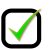                          by choosing a score between 1 and 5. A ‘Higher’ score indicates a stronger agreement with the   statements.THE STATEMENTS:                                                           	          		1. In the library the required no. of titles are available2. The library staff is co-operative and helpful3. You are able to make use of Xerox facility in the library 4. The administrative staff is co-operative and helpful5. There are enough clean class rooms available in the college6. The toilets are cleaned properly7. You are provided with enough clean drinking water8. You are happy with the food served in the canteen9. The facilities provided at the ‘Student Amenity Centre’ on your        campus10. The availability of ‘Green Box Service’ at your college11. The redressal of grievances through ‘Green Box Service’12. The working condition of Laboratory equipments13. Assistance given by the college Administration in receiving your Scholarship14. Overall rating of the college in your view	TOTALSignature of the student                                     -oOoOo-